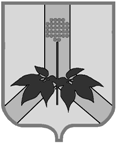 УПРАВЛЕНИЕ ФИНАНСОВ АДМИНИСТРАЦИИДАЛЬНЕРЕЧЕНСКОГО МУНИЦИПАЛЬНОГО РАЙОНАПРИКАЗО внесении изменений в приказ управления  финансов администрации Дальнереченского муниципального района от 30 декабря 2015 года №63        "Об утверждении Порядка составления и ведения сводной бюджетной росписи  бюджета Веденкинского сельского поселения  и бюджетных росписей главных распорядителей средств бюджета Веденкинского сельского поселения"В соответствии с Бюджетным кодексом Российской Федерации, положением «О бюджетном процессе в Веденкинском сельском поселении», руководствуясь пунктом 1 статьи 2 соглашения о передаче части полномочий по решению вопросов местного значения в части составления проекта бюджета, исполнения бюджета Веденкинского сельского поселения, осуществление контроля за его исполнениемПРИКАЗЫВАЮ:1. Внести в Порядок составления и ведения сводной бюджетной росписи  бюджета Веденкинского сельского поселения  и бюджетных росписей главных распорядителей средств бюджета Веденкинского сельского поселения, утвержденный приказом управления финансов администрации Дальнереченского муниципального района от 30 декабря 2015 года №63 (далее - Порядок), изменения:1.1 В абзаце третьем подпункта 1.1. пункта 1 части 1 Порядка слова «Администрацией Приморского края (далее соответственно - межбюджетные трансферты, включенные в  перечень), используются коды, установленные приказом департамента финансов Приморского края от 10 декабря 2015 № 256 «О порядке применения бюджетной классификации Российской Федерации в части, относящейся к краевому бюджету и бюджету территориального фонда обязательного медицинского страхования Приморского края») заменить на слова «Правительством Приморского края (далее соответственно - межбюджетные трансферты, включенные в  перечень), используются коды, установленные приказом министерства  финансов Приморского края «О порядке применения бюджетной классификации Российской Федерации в части, относящейся к краевому бюджету и бюджету территориального фонда обязательного медицинского страхования Приморского края»).1.2. В абзаце четвертом подпункта 1.1. пункта 1 части 1 Порядка слова «от 22 октября 2015г №38» заменить на слова «от 30 декабря 2020г №75».   2. Настоящий приказ вступает в силу с момента подписания.    3. Контроль  за исполнением настоящего приказа оставляю за собой. Начальник Управления финансов                                                 Г.В. Дронова16 февраля  2022г г. Дальнереченск№15